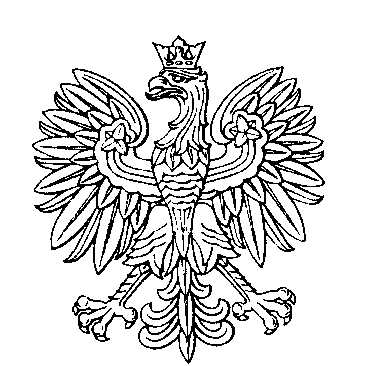 OBWODOWA KOMISJA WYBORCZA NR 1w gminie KonopiskaOBWODOWA KOMISJA WYBORCZA NR 2w gminie KonopiskaOBWODOWA KOMISJA WYBORCZA NR 3w gminie KonopiskaOBWODOWA KOMISJA WYBORCZA NR 4w gminie KonopiskaOBWODOWA KOMISJA WYBORCZA NR 5w gminie KonopiskaOBWODOWA KOMISJA WYBORCZA NR 6w gminie KonopiskaOBWODOWA KOMISJA WYBORCZA NR 7w gminie KonopiskaOBWODOWA KOMISJA WYBORCZA NR 8w gminie KonopiskaOBWODOWA KOMISJA WYBORCZA NR 9w gminie KonopiskaOBWODOWA KOMISJA WYBORCZA NR 10w gminie KonopiskaOBWODOWA KOMISJA WYBORCZA NR 11w gminie KonopiskaOBWODOWA KOMISJA WYBORCZA NR 12w gminie KonopiskaOBWODOWA KOMISJA WYBORCZA NR 13w gminie KonopiskaSKŁAD KOMISJI:Przewodniczący	Magdalena Anna PurgalZastępca Przewodniczącego	Ewa Monika KwietniowskaCZŁONKOWIE:SKŁAD KOMISJI:Przewodniczący	Anna Maria AnkowskaZastępca Przewodniczącego	Dariusz Sławomir KwietniowskiCZŁONKOWIE:SKŁAD KOMISJI:Przewodniczący	Renata Ewelina SzczurekZastępca Przewodniczącego	Marzanna Maria BladziakCZŁONKOWIE:SKŁAD KOMISJI:Przewodniczący	Jan Adam ParkitnyZastępca Przewodniczącego	Jolanta Maria BereszyńskaCZŁONKOWIE:SKŁAD KOMISJI:Przewodniczący	Bartosz Adam CiuraZastępca Przewodniczącego	Edyta Paulina CierniakCZŁONKOWIE:SKŁAD KOMISJI:Przewodniczący	Julia Agnieszka KlechaZastępca Przewodniczącego	Marzena Mariola MielczarekCZŁONKOWIE:SKŁAD KOMISJI:Przewodniczący	Joanna Karolina OzimekZastępca Przewodniczącego	Andrzej Jarosław KępaCZŁONKOWIE:SKŁAD KOMISJI:Przewodniczący	Patrycja Magdalena MichalczykZastępca Przewodniczącego	Marta Anna LamchCZŁONKOWIE:SKŁAD KOMISJI:Przewodniczący	Ewa Katarzyna KsiążekZastępca Przewodniczącego	Małgorzata Iwona GorzelokCZŁONKOWIE:SKŁAD KOMISJI:Przewodniczący	Anna Agnieszka GajznerZastępca Przewodniczącego	Halina Maria PolakCZŁONKOWIE:SKŁAD KOMISJI:Przewodniczący	Paulina Agnieszka KaczmarzykZastępca Przewodniczącego	Beata Agnieszka MachońCZŁONKOWIE:SKŁAD KOMISJI:Przewodniczący	Kamila Paulina ŚwiniarskaZastępca Przewodniczącego	Sonia Joanna Ciura-WalentekCZŁONKOWIE:SKŁAD KOMISJI:Przewodniczący	Marlena Anna Jędryka-KrupińskaZastępca Przewodniczącego	Marzena Renata KaimCZŁONKOWIE: